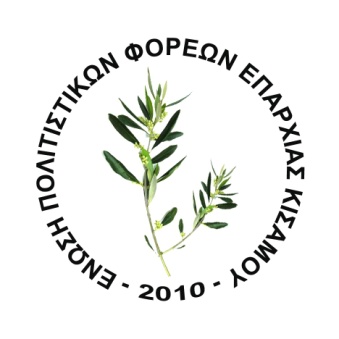 ΔΗΛΩΣΗ ΣΥΜΜΕΤΟΧΗΣ ΣΤΟΝ ΔΙΑΛΟΓΟ ΤΗΣ ΕΠΟΦΕΚ(19/9 ΕΩΣ ΚΑΙ 26/9/2022)«Γέφυρες Πολιτισμού με τα χωριά της Επαρχίας Κισάμου»    Στα πλαίσια των δέκα (10) χρόνων μας , η ΕΠΟΦΕΚ διοργανώνει έξι (6) τοπικές συναντήσεις με  κατοίκους  χωριών σε όλη την  Επαρχία Κισάμου, από την Δευτέρα 19 Σεπτεμβρίου έως  και την Δευτέρα 26 Σεπτεμβρίου 2022. Τα θέματα των συναντήσεων αφορούν κυρίως τα συγκριτικά πλεονεκτήματα των περιοχών τους.Τοπική συνάντηση ΈλουςΠέμπτη 22-9-2022  και ώρα 17.00-21:00Αφορά τους κατοίκους  του πρώην Δήμου ΙναχωρίουΕπιθυμώ να συμμετάσχω στην παρακάτω θεματική ενότητα (σημειώστε  Χ μπροστά από την επιλογή σας.)Θεματολογία:-….Προστασία Περιβάλλοντος (Ελαφονήσι-Λατομεία Γύψου)-….Προϊόντα Κρητικής Γης-Κρητική Διατροφή-….Φιλοξενία-Θεματικός ΤουρισμόςΕΠΩΝΥΜΟ:……………………………………………………………………………………….ΟΝΟΜΑ:……………………………………………………………………………………………ΠΑΤΡΩΝΥΜΟ:…………………………………………………………………………………..ΕΠΑΓΓΕΛΜΑ……………………………………………………..ΗΛΙΚΙΑ………………….ΚΙΝΗΤΟ:…………………………………………………………………………………………….E-MAIL:……………………………………………………………………………………………..Πολιτική Απορρήτου  Σύμφωνα με την ισχύουσα νομοθεσία για την προστασία προσωπικών δεδομένων, με την συμπλήρωση της φόρμας συμμετοχής, οι προσωπικές σας πληροφορίες συλλέγονται αυτόματα, αποθηκεύονται και χρησιμοποιούνται μόνο για τις ανάγκες του έργου της Ε.ΠΟ.Φ.Ε.Κ. και δεν θα διαρρεύσουν σε τρίτους.  Εάν δεν επιθυμείτε να συλλεχθούν, να αποθηκευτούν και να χρησιμοποιηθούν αυτές οι  πληροφορίες, ενημερώστε μας άμεσα στο epofek2010@gmail.com και εμείς θα τις διαγράψουμε.                                                                                                                                   Ο/Η  ΔΗΛΩΝ -ΟΥΣΑ